Фурлетова Ольга Юрьевна
 301846, Тульская область, г.Ефремов, ул.Полевая, д.20.
телефон: 8-910-580-53-48
электронный адрес:   meledi71@yandex.ruПрошу Вас ответить на поставленные 2 вопроса :. 	Вопрос  № 1	 «Экзостозная болезнь», по МКБ-10 :  Q 78.6 
(Приказ Министерства труда и социального развития РФ от 27 августа 2019 г. № 585н,  Приложение № 1 «к классификациям и критериям, используемым при осуществлении медико-социальной экспертизы»,  пункт 15.8),  
                    относиться к данным заболеваниям  или  это разные заболевания :1.1. 	- «Ювенильный артрит с выраженными и значительно выраженными нарушениями скелетных и связанных с движением (статодинамических) функций, системы крови и иммунной системы» ,  (Постановление Правительства РФ от 20.02.2006 N 95, часть 3, п. 23) 1.2.	- «Нарушения функций системы крови и иммунной системы, нейромышечных, скелетных и связанных с движением (статодинамических) функций; сердечно-сосудистой, дыхательной, эндокринной системы и метаболизма, пищеварительной системы, мочевыделительной функции, психических функций» 
 (Приказ Министерства труда и социального развития РФ от 27 августа 2019 г. № 585н,  Приложение № 1,  пункт 1.4.1); 1.3.	- «Нарушение нейромышечных, скелетных и связанных с движением (статодинамических) функций, МКФ : В 710-789, В 798, В 799» 
 (Приказ Министерства труда и социального развития РФ от 27 августа 2019 г. № 585н,  Приложение № 1,  пункт 15.8.1). 	Вопрос № 2 	Как критерии с 0 до 3 лет подходят для ребёнка 5-6 лет :
(Приказ Министерства труда и социального развития РФ от 27 августа 2019 г. № 585н,  Приложение № 1,  пункт 15.8.1)Дата: 08.04.2022 года   	 	  О.Ю.Фурлетова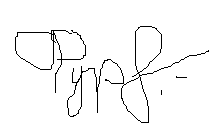 5.8.1.1Нарушение нейромышечных, скелетных и связанных с движением (статодинамических) функций; МКФ: В 710-789, В 798, В 799Для детей в возрасте 0-3 года: при своевременной диагностике и адекватном лечении: на весь период лечения (при одностороннем вывихе, одно- и двухстороннем подвывихе и дисплазии тазобедренных суставов) и при сохранении достигнутого результата (вправление вывиха или подвывиха). Для детей в возрасте 4-17 лет: при эффективном оперативном лечении вывиха бедра (одно- и двухстороннего); полное восстановление опороспособности конечности (ей); при сохранной структуре сустава (ов); отсутствии или незначительном ограничении объема движений в тазобедренном (ых) суставе (ах)